15.03.2017  № 684О внесении изменения в постановление администрации города Чебоксары от 16.12.2016 № 3331  В соответствии со ст. 225 Гражданского кодекса Российской Федерации,  п. 1 ст. 38 Федерального закона от 26.03.2003 № 35-ФЗ «Об электроэнергетике» администрация города Чебоксары п о с т а н о в л я е т:1. Внести изменение в постановление администрации города Чебоксары от 16.12.2016 № 3331 «О бесхозяйных объектах электроснабжения города Чебоксары», изложив приложение к нему в редакции согласно приложению к данному постановлению.2. Управлению по связям со СМИ и молодежной политики администрации города Чебоксары опубликовать настоящее постановление в средствах массовой информации.3. Настоящее постановление вступает в силу со дня его официального опубликования.4. Контроль за исполнением настоящего постановления возложить на заместителя главы администрации города Чебоксары по вопросам ЖКХ Г.Г. Александрова.Глава администрации города Чебоксары                                     А.О. Ладыков	 Приложениек постановлению администрациигорода Чебоксарыот 15.03.2017 № 684Приложениек постановлению администрациигорода Чебоксарыот 16.12.2016 № 3331Перечень бесхозяйных участков электрических сетей________________________________________________________________Чăваш РеспубликиШупашкар хулаАдминистрацийěЙЫШĂНУ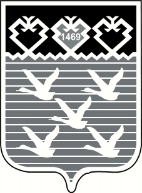 Чувашская РеспубликаАдминистрациягорода ЧебоксарыПОСТАНОВЛЕНИЕ№ п/пМесто расположения участкаТехническое описание участка, марка, сечениеПротяженность участка, мДата ввода в эксплуатацию1КЛ-0.4 кВ от ТП-147 до ВРУ-0,4 кВ жилого дома № 14 по ул. СапожниковаАВВГ-1 (4 х 50) 7019612КЛ-0,4 кВ от ТП-450 до ВРУ-0,4 кВ жилого дома № 5 по ул. Гоголя2АВВГ-1 (3 х 120 + 1 х 70)2 х 40019853КЛ-0,4 кВ от ВЛ-0,4 кВ от до ВРУ жилого дома № 12 по ул. АльгешевскаяАВВГ-1 (4 х 16)2519814КЛ-0,4 кВ от ТП-139 до ВРУ жилого дома № 1 по ул. Магницкого2ААБ-1 (3 х 120 + 1 х 70) 2 х 22519815КЛ-0,4 кВ от ВРУ жилого дома № 3 по ул. Магницкого до ВРУ жилого дома № 5 по ул. МагницкогоАПВГ-1 (3 х 70 + 1 х 35)8019826КЛ-0,4 кВ от ТП-324 до ВРУ жилого дома № 8/2 по ул. Яблочкова2АПвБбШв-1 (4 х 240)2 х 600,520167КЛ-0,4 кВ от ТП-113 до ВРУ жилого дома № 8 по ул. Волкова2АВВГ-1 (3 х 120 + 1 х 70)2 х 1751990